ISTRUZIONI PER LA COMPILAZIONE DEL MODULOIMPORTANTE! Leggere attentamente queste istruzioni in giallo. Una volta lette, devono essere cancellate in quanto non fanno parte della proposta progettuale che sarà inviata ai valutatori. La presentazione delle proposte progettuali deve avvenire esclusivamente tramite procedura online disponibile al seguente link.Si consiglia di procedere come segue:Scaricare dal sito d’ateneo il modulo per la domanda (Word) e il file del budget (Excel);Compilare off-line i due file richiesti e l’allegato progetto. Una volta completati, generare i pdf. A questo punto accedere alla procedura informatica, completare i campi richiesti e caricare i due file pdf nelle apposite sezioni. La richiesta di finanziamento dovrà essere firmata digitalmente (PADES) dal proponente.Ciascuna proposta progettuale non dovrà superare le 15 pagine dalla sezione 4 alla sezione 13. Da queste 15 pagine sono escluse la pagina iniziale (sezioni 1-3) con i dati amministrativi del progetto e le pagine finali (sezione 13) con l’indicazione dei nomi dei potenziali valutatori.Non ci sono lunghezze prestabilite per le diverse sezioni del progetto, che sono lasciate alla discrezione del proponente, sempre nel rispetto del numero massimo di pagine consentito. Le pagine dovranno essere nel formato standard A4 con tutti i margini (superiore, inferiore, destro e sinistro) di 15 mm, carattere Times New Roman non inferiore a 11, interlinea singola. Nelle linee guida per la valutazione che verranno fornite ai valutatori verrà specificato che sono autorizzati ad ignorare le pagine che vanno oltre il limite massimo consentito;il modulo per la presentazione delle proposte progettuali ha uno schema predefinito e non personalizzabile in modo che le informazioni siano omogenee, facilmente individuabili e prontamente disponibili per i revisori; alcune informazioni prima incorporate nel progetto dovranno essere prodotte in un allegato pdf a parte. Tale allegato dovrà essere denominato “Allegato progetto (cognome del proponente) 2024” e dovrà contenere:Curriculum Vitae del responsabile scientifico, limitatamente agli ultimi 5 anni di attività. Per gli altri partecipanti allo scavo, sarà sufficiente una descrizione sintetica del profilo professionaleconcessione di scavo o domanda di concessione presentata agli enti competenti (D.Lgs. 22.01.2004, n. 42, artt. 88-89)eventuali accordi previsti dell’art. 1 del bando.Non è previsto un numero massimo di pagine per l’allegato al progetto. Le informazioni integrative ivi contenute saranno a disposizione dei revisori in caso di necessità di approfondimento.Eventuali ulteriori allegati non previsti non saranno presi in considerazione.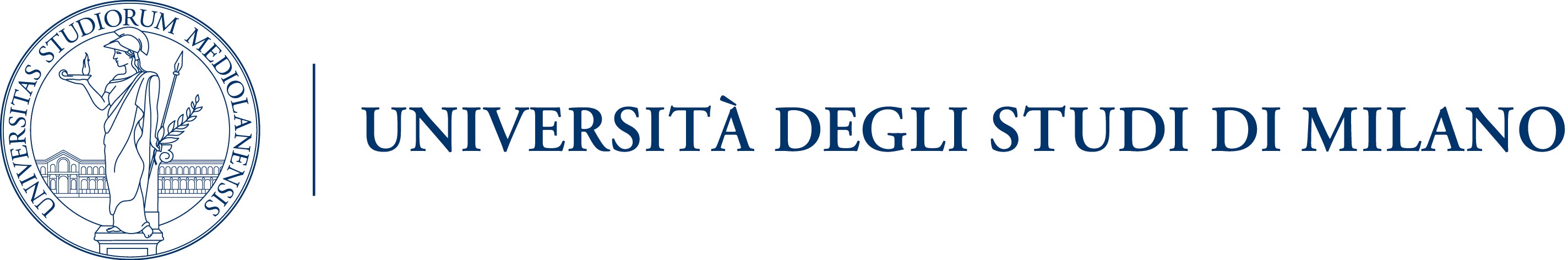 RICHIESTA DI FINANZIAMENTO SUI FONDI SPECIALIPER LE RICERCHE ARCHEOLOGICHEANNO 2024Le domande dovranno pervenire allo Sportello Finanziamenti per la Ricerca entro e non oltre il 3 giugno2024 – ore 14.00 esclusivamente tramite procedura on-line disponibile al seguente link: https://elixforms.unimi.it/rwe2/module_preview.jsp?MODULE_TAG=Ricerca_Fondo_Scavi_Archeo2024Non saranno ammesse domande presentate in formato cartaceo o spedite via email.Ciascun proponente dovrà inviare, tramite apposita procedura informatica, due file pdf:file del progetto vero e proprio utilizzando esclusivamente il template fornito non modificabileallegato pdf denominato “Allegato progetto (cognome del proponente) 2024” contenente esclusivamente i documenti previsti dal punto 3 delle istruzioni per la compilazioneRESPONSABILE DELLA RICERCA 2. TITOLO E SINOSSI DEL PROGETTO DI  RICERCA(Non è possibile presentare due richieste per lo stesso scavo.Non è possibile, inoltre, presentare più richieste da parte di uno stesso responsabile scientifico, anche se su siti diversi)SINOSSI (max. 3000 caratteri)3. ALTRI PROPONENTIINIZIO CONTEGGIO PAGINE – MAX 15 paGINE (SEZIONI 4-13)4. PROGETTO SCIENTIFICODettagliare il progetto scientifico che illustri la natura dell’intervento, se è parte di un più ampio progetto di tutela e valorizzazione, nonché i risultati che si vogliono conseguire ed i tempi di realizzazione. N.B. Il curriculum vitae del responsabile scientifico limitatamente agli ultimi 5 anni di attività e i profili sintetici dei partecipanti al team di ricerca, unitamente alle pubblicazioni più rilevanti inerenti lo scavo, dovranno essere inseriti nel file denominato “Allegato progetto (cognome del proponente) 2024”.5. CONCESSIONI E/O ACCORDI VIGENTI O IN CORSO DI APPROVAZIONEIndicare se il progetto si basa su concessioni e/o accordi, già stipulati o di prossima approvazione.N.B. La concessione di scavo o domanda di concessione presentata agli enti competenti e/o eventuali accordi previsti dell’art. 1 del bando dovranno essere inseriti nel file denominato “Allegato progetto (cognome del proponente) 2024”.6. DURATA PROGETTO  Progetto annuale              Progetto biennale (barrare l’ipotesi che interessa)Data inizio attività (giorno/mese/anno): Data fine attività (giorno/mese/anno):N.B. Come previsto dall’art 7 del bando, il termine ultimo per la realizzazione delle attività finanziate è in ogni caso fissato al 31 dicembre dell’anno successivo alla concessione del finanziamento per i progetti di durata annuale, e al 31 dicembre del secondo anno successivo a quello della concessione per i progetti di durata biennale, senza possibilità di proroga e pena la decadenza del contributo.7. PIANO FINANZIARIOIndicare qui il costo complessivo del progetto e l’eventuale partecipazione finanziaria di altri soggetti. Costo totale progetto: Contributo richiesto ad UNIMI sul bando 2024:Eventuale partecipazione finanziaria di altri soggetti (specificare):Copiare e incollare qui il preventivo dettagliato con l’indicazione delle varie voci di spesa relative alla quota di contributo richiesto ad UNIMI. Tale preventivo deve essere elaborato utilizzando il file Excel denominato “Piano Finanziario 2024” predisposto dalla Direzione Servizi per la Ricerca.8. CONTRIBUTI ASSEGNATI AL PROGETTO DA UNIMIDichiarare se nel quinquennio passato l’iniziativa proposta ha già beneficiato di finanziamenti erogati dall’Ateneo ed in quale misura. 9. ALTRI CONTRIBUTI ASSEGNATI A VARIO TITOLO AL PROGETTO Dichiarare se l’iniziativa proposta ha già beneficiato in passato di finanziamenti erogati da altri soggetti, ed in quale misura. 10. RELAZIONE SULLE ATTIVITÀ SVOLTE PER SCAVI GIÀ FINANZIATIInserire la relazione sugli interventi svolti per scavi che siano la prosecuzione di progetti precedentemente finanziati da questo Ateneo.11. SICUREZZA DEL CANTIERE DI SCAVOIndicare le modalità con cui si prevede di affrontare le tematiche di prevenzione e sicurezza dello scavo.12. DIFFUSIONE E COMUNICAZIONE DEI RISULTATIEsporre come si intende dare diffusione ai risultati ed alle informazioni raccolte una volta terminati gli scavi, con particolare riguardo a pubblicazioni inerenti non solo il sito in generale, ma l’intervento nel suo complesso.13. VALORIZZAZIONE DELLE ATTIVITÀ DI SCAVO GIÀ REALIZZATE Indicare le attività di valorizzazione svolte negli ultimi 5 anni in ottemperanza ai criteri dettati dalle Linee guida SUA-Terza Missione e Impatto Sociale delle Università italiane relativamente agli scavi archeologici (pagg. 25-26) https://www.anvur.it/wp-content/uploads/2018/11/SUA-TM_Lineeguida.pdfFINE CONTEGGIO PAGINE – MAX 15 pagINE (SeZIONI 4-13)14. INDICAZIONE DEI VALUTATORIIndicare i nominativi di cinque esperti esterni all’Università degli Studi di Milano, dei quali almeno quattro docenti universitari, che potrebbero svolgere il ruolo di valutatori per la selezione delle proposte presentate nell’ambito del bando.Cognome:Nome:Qualifica:Telefono:E-mail:Dipartimento:N.Cognome e nomeQualificaDipartimento12345678910Anno bandoProgetto annuale o biennaleContributo richiestoContributo assegnato20232022202120202019Esperto Esperto Cognome:Nome:Università:Indirizzo email:Cellulare:Ambito di competenza:  Archeologia Classica Archeologia post-classica Egittologia e papirologia Etruscologia e antichità italiche Preistoria e ProtostoriaArcheologia del vicino oriente anticoEsperto Esperto Cognome:Nome:Università:Indirizzo email:Cellulare:Ambito di competenza:  Archeologia Classica Archeologia post-classica Egittologia e papirologia Etruscologia e antichità italiche Preistoria e ProtostoriaArcheologia del vicino oriente anticoEsperto Esperto Cognome:Nome:Università:Indirizzo email:Cellulare:Ambito di competenza:  Archeologia Classica Archeologia post-classica Egittologia e papirologia Etruscologia e antichità italiche Preistoria e ProtostoriaArcheologia del vicino oriente anticoEsperto Esperto Cognome:Nome:Università:Indirizzo email:Cellulare:Ambito di competenza:  Archeologia Classica Archeologia post-classica Egittologia e papirologia Etruscologia e antichità italiche Preistoria e ProtostoriaArcheologia del vicino oriente anticoEsperto Esperto Cognome:Nome:Ente di appartenenza (specificare):Indirizzo email:Cellulare:Ambito di competenza:  Archeologia Classica Archeologia post-classica Egittologia e papirologia Etruscologia e antichità italiche Preistoria e ProtostoriaArcheologia del vicino oriente anticoREVISORE DA ESCLUDERE (opzionale)REVISORE DA ESCLUDERE (opzionale)Cognome:Nome:Ente di appartenenza (specificare):Ambito di competenza Archeologia Classica Archeologia post-classica Egittologia e papirologia Etruscologia e antichità italiche Preistoria e ProtostoriaArcheologia del vicino oriente antico